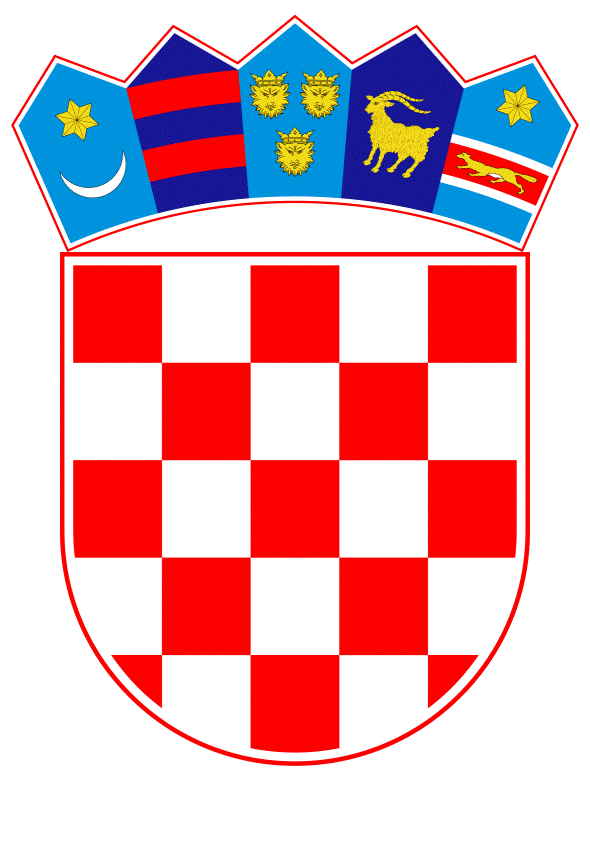 VLADA REPUBLIKE HRVATSKEZagreb, 18. lipnja 2021.______________________________________________________________________________________________________________________________________________________________________________________________________________________________Banski dvori | Trg Sv. Marka 2 | 10000 Zagreb | tel. 01 4569 222 | vlada.gov.hrKLASA: 								„PRIJEDLOG“URBROJ: Zagreb,               2021. godine                                                           Na temelju članka 8. i članka 31. stavka 2. Zakona o Vladi Republike Hrvatske („Narodne novine“, br. 150/11, 119/14, 93/16 i 116/18.),  a u svezi članka 11. stavka 2. Zakona o upravljanju državnom imovinom („Narodne novine“, br. 52/18),  Vlada Republike Hrvatske, na ____ sjednici održanoj dana ____2021. godine, donosiO D L U K Uo  prijenosu u vlasništvo Institutu za medicinska istraživanja i medicinu rada nekretnina u vlasništvu Republike Hrvatske u svrhu  realizacije projekta „Istraživačko edukacijski centar za zdravstvenu i medicinsku ekologiju i zaštitu od zračenja – Rekonstrukcija i dogradnja Instituta za medicinska istraživanja i medicinu rada u Zagrebu“  I.Republika Hrvatska, kao vlasnik, prijenosi u vlasništvo Institutu za medicinska istraživanja i medicinu rada, Ksaverska Cesta 2, Zagreb, OIB: 30285469659, nekretnine u k.o.  Grad Zagreb bez naknade označene kao:- z.k.č.br. 1365/5 potok Ksaverska Cesta, površine 1120 m², upisana u zk.ul.br. 107620,  k.o. Grad Zagreb  kod Općinskog građanskog suda u Zagrebu, Zemljišnoknjižni odjel Zagreb. (nastala od z.k.č.br. 1365/1 k.o. Grad Zagreb).- z.k.č.br. 1371/4 dvorište Ksaverska Cesta površine 22 m², upisana u zk.ul.br. 18305  k.o. Grad Zagreb  kod Općinskog građanskog suda u Zagrebu, Zemljišnoknjižni odjel Zagreb. (nastala od z.k.č.br. 1371 k.o. Grad Zagreb).- z.k.č.br. 8412/75 dvorište Ksaverska Cesta površine 953 m², upisana u zk.ul.br. 108024  k.o. Grad Zagreb  kod Općinskog građanskog suda u Zagrebu, Zemljišnoknjižni odjel Zagreb. (nastala od z.k.č.br. 8412/2 k.o. Grad Zagreb).- z.k.č.br. 1370/1 zgrada i pašnjak u ulici Moše Pijade 158 površine 1931 m², upisana u zk.ul.br. 1  k.o. Grad Zagreb  kod Općinskog građanskog suda u Zagrebu, Zemljišnoknjižni odjel Zagreb.,sveukupne površine 4.026 m².navedene nekretnine se prenose u vlasništvo Instituta za medicinska istraživanja i medicinu rada u svrhu formiranja građevinske čestice, temeljem Geodetskog projekta  R.N. -1742/2015 za katastarsku česticu broj 3556/1 k.o. Gračani, a koji je izrađen u skladu sa postojećim geodetskim propisima. Vlasništvo na nekretninama iz stavka 1. ove točke prenosi se Institutu za medicinska istraživanja i medicinu rada u svrhu  realizacije projekta „ Istraživačko edukacijski centar za zdravstvenu i medicinsku ekologiju i zaštitu od zračenja – Rekonstrukcija i dogradnja Instituta za medicinska istraživanja i medicinu rada u Zagrebu.“  Ukupni projekt odobren je za financiranje i u potpunosti će se realizirati sredstvima Strukturnih fondova Europske Unije.II.Nekretnine  iz točke I. ove Odluke se prenose u vlasništvo Instituta za medicinska istraživanja i medicinu rada u svrhu formiranja građevinske čestice, temeljem Geodetskog projekta  R.N. -1742/2015 za katastarsku česticu broj 3556/1 k.o. Gračani, a koji je izrađen u skladu sa postojećim geodetskim propisima. Geodetski projekt R.N. -1742/2015 potvrđen je od strane Grada Zagreba, Gradskog ureda za katastar i geodetske poslove, Odjel za katastar nekretnina, Odsjek I – Zagreb, dana 10. srpnja 2015, KLASA: 932-06/2015-01/1282, URBROJ: 251-15-02/1-2015-14. Predmetnim parcelacijskim elaboratom predviđeno je formiranje nove k.č.br. 3556/1 k.o. Grad Zagreb, površine 6997 m², a koja svojom identifikacijom odgovara zk.č.br. 1369/2 k.o. Grad Zagreb u površini 6997 m². 					             III. Vrijednost nekretnina iz točke I. ove Odluke, koja se prenosi u vlasništvo Instituta za medicinska istraživanja i medicinu rada, Ksaverska Cesta 2, Zagreb, iznosi 9.480.000,00 kuna (slovima: devetmilijunačetristoosamdesettisućakuna), prema Procjembenom elaboratu izrađenom po društvu Veridon  d.o.o., Lisičina 20, Zagreb, iz ožujka 2021  godine, revidiranom od strane Službe za tehničke poslove Ministarstva prostornoga uređenja, graditeljstva i državne imovine. Institut za medicinska istraživanja i medicinu rada  snosi trošak procjene tržišne vrijednosti nekretnine izrađene po ovlaštenim sudskim vještacima u iznosu od 3.625,00 kuna (slovima: tritisućešestodvadesetpetkuna), a koji trošak procjene se odnosi i na ranije izrađen Procjembeni elaborat i na Procjembeni elaborat iz stavka 1. ove točke. 						  IV. Na nekretnini iz točke I. ove Odluke i to na nekretnini označenoj kao z.k.č.br.   8412/75 dvorište Ksaverska Cesta, površine 953 m², upisana u zk.ul.br. 108024  k.o. Grad Zagreb  kod Općinskog građanskog suda u Zagrebu, Zemljišnoknjižni odjel Zagreb. (nastala od z.k.č.br. 8412/2 k.o. Grad Zagreb pod poslovnim brojem Z-56952/10 upisana je zabilježba temeljem zahtjeva za naknadu oduzete imovine  posl. broj KLASA: 942-01/97-01/1567 zaprimljenog  30. lipnja 1997. godine u Gradskom uredu za graditeljstvo, komunalne i stambene poslove, promet i veze, Odjel za imovinsko –pravne poslove, zabilježen je postupak za naknadu oduzete imovine.Nekretnine navedene u točki I. ove Odluke prenose se u viđenom stanju te Republika Hrvatska nije odgovorna za bilo kakve  naknadno utvrđene pravne i/ili materijalne nedostatke niti može snositi bilo kakvu štetu s tog osnova. U slučaju bilo kakvog spora koji bi mogao proizaći vezano za navedenu zabilježbu postupka za naknadu oduzete imovine, opisanu u stavku I. ove točke, obvezuje se Institut za medicinska istraživanja i medicinu rada, kao i za sve druge sporove. V.Ugovorom o prijenosu prava vlasništva, obvezat će se Institut za medicinska istraživanja i medicinu rada, Ksaverska Cesta 2, Zagreb da nekretnine iz točke I. ove Odluke privede svrsi utvrđenoj u točki I. ove Odluke u roku od pet godina od dana sklapanja Ugovora o prijenosu prava vlasništva,  te u navedenom roku od pet godina o tome dokumentirano izvijesti Ministarstvo prostornoga uređenja, graditeljstva i državne imovine, te dostavi pravno-relevantnu dokumentaciju ( izvršne i uporabne dozvole i  dr. dokumentaciju). 							   VI. Ugovorom o prijenosu prava vlasništva obvezat će se Institut za medicinska istraživanja i medicinu rada  preuzeti sve obveze, koje bi eventualno proizašle iz potraživanja i prava trećih osoba na nekretninama iz točke I. ove Odluke.    						     VII.U Ugovor o prijenosu prava vlasništva, unijet će se klauzula da se može raskinuti Ugovor, ukoliko se nekretnine iz točke I. ove Odluke ne privedu svrsi zbog koje je izvršen prijenos prava vlasništva utvrđen u točki I. ove Odluke i u roku utvrđenom u točki V. ove Odluke, u kojem slučaju se rok od pet godina za privođenje nekretnine svrsi utvrđenoj u točki I. ove Odluke može produljiti za dodatni rok temeljem pravno utemeljenog i obrazloženog zahtjeva Instituta za medicinska istraživanja i medicinu rada za produljenjem roka za privođenje svrsi nekretnina iz točke I. ove Odluke, dostavljenog Ministarstvu prostornoga uređenja graditeljstva i državne imovine  ili će se Ugovor o prijenosu prava vlasništva raskinuti i nekretnina iz točke I. ove Odluke postaje vlasništvo Republike Hrvatske.						      VIII.Zabrana otuđenja i opterećenja  nekretnina iz točke I. ove Odluke  bez suglasnosti osnivača Instituta za medicinska istraživanja i medicinu rada  Republike Hrvatske, koja prava i dužnosti osnivača u ime Republike Hrvatske  obavlja Ministarstvo znanosti i obrazovanja, upisat će se u zemljišnu knjigu istodobno s uknjižbom prava vlasništva na nekretninama iz točke I. ove Odluke. 							      IX.Za provođenje ove Odluke zadužuje se Ministarstvo prostornoga uređenja, graditeljstva i državne imovine, a Ugovor o prijenosu prava vlasništva nekretnine iz točke I. ove Odluke u ime Republike Hrvatske, potpisat će ministar prostornoga uređenja, graditeljstva i  državne imovine.          X.Ova Odluka stupa na snagu danom donošenja.                                                                                                          PREDSJEDNIK                                                      								       mr. sc. Andrej PlenkovićDostaviti:1 Ministarstvo prostornoga uređenja, graditeljstva i državne imovine,  Ulica Republike Austrije 20 , 10000 Zagreb2. pismohrana – ovdjeOBRAZLOŽENJEInstitut za medicinska istraživanja i medicinu rada se obratio dana 21. travnja 2015. godine putem Ministarstva znanosti, obrazovanja i sporta kao nadležnog ministarstva sa Zahtjevom da se nekretnine u vlasništvu Republike Hrvatske i to: - dio z.k.č.br. 8412/2 k.o. Grad Zagreb u površini od 953 m² -dio z.k.č.br. 1371 k.o. Grada Zagreb u površini od 22 m²,- dio z.k.č.br. 1365/1 k.o. Grad Zagreb  u površini od 1120 m² i- z.k.č.br.  1370/1 k.o. Grad Zagreb u površini 1931 m²sveukupne površine 4026 m² ,  nenaplatnim pravnim poslom prenesu u vlasništvo Instituta za medicinska istraživanja i medicinu rada.  Institut je  u tom trenutku bio u fazi kompletiranja projektne dokumentacije za realizaciju projekta „Istraživačko edukacijski Centar za zdravstvenu i medicinsku ekologiju i zaštitu od zračenja“, koji predviđa izgradnju novog krila Instituta, te rekonstrukciju dijela postojeće zgrade. U svom dopisu Ministarstvo  znanosti, obrazovanja i sporta navelo je da će uređenjem imovinsko- pravnih odnosa na navedenim nekretninama Institutu biti omogućeno da navedenim projektom aplicira za povlačenje financijskih sredstava iz Strukturnih fondova Europske Unije. Institut za medicinska istraživanja i medicinu rada je ustanova čiji je jedini osnivač Republika Hrvatska, a koji obavlja uglavnom znanstvenu djelatnost. Institut za medicinska istraživanja je svojim djelovanjem u proteklih 70 godina postao vodeća nacionalna institucija s međunarodno priznatim stručnjacima i opremom koji su u mogućnosti provoditi zahtjevne studije i istraživanja. Rješavanjem imovinsko pravnih odnosa na nekretnini na kojoj je izgrađen sam Institut stvorile bi se mogućnosti za još boljim rezultatima i to kao što je i navedeno kroz projekt i kroz povlačenje sredstava iz Strukturnih fondova Europske Unije.  U svrhu rješavanja imovinsko pravnih odnosa na nekretninama na kojima se nalazi zgrada Instituta, Institut je  u svrhu formiranja građevinske čestice, temeljem Geodetskog projekta  R.N. -1742/2015 za katastarsku česticu broj 3556/1 k.o. Gračani, a koji je izgrađen u skladu sa postojećim geodetskim propisima. Predmetnim parcelacijskim elaboratom predviđeno je formiranje nove k.č.br. 3556/1 k.o. Grad Zagreb, površine 6997 m², a koja svojom identifikacijom odgovara zk.č.br. 1369/2 k.o. Grad Zagreb u površini 6997 m². Uvjerenjem  izdanim od Grada Zagreba, Gradskog ureda za prostorno uređenje, izgradnju Grada, graditeljstvo, komunalne poslove i promet, Odjel za prostorno uređenje, Središnji odsjek za prostorno uređenje, od 29. svibnja 2019. godine utvrđeno je da se označene nekretnine nalaze unutar granica građevinskog područja Grada Zagreba  u  obuhvatu Generalnog Urbanističkog plana Grada Zagreba.Na nekretnini označenoj kao  z.k.č.br. 8412/75 dvorište Ksaverska Cesta površine 953 m², upisanoj u zk.ul.br. 108024  k.o. Grad Zagreb  kod Općinskog građanskog suda u Zagrebu, Zemljišnoknjižni odjel Zagreb. (nastala od z.k.č.br. 8412/2 k.o. Grad Zagreb), u Vlastovnici B, upisana je zabilježba pod poslovnim brojem Z-56952/10  temeljem zahtjeva za naknadu oduzete imovine  posl. broj KLASA: 942-01/97-01/1567 zaprimljenog  30. lipnja 1997. godine u Gradskom uredu za graditeljstvo, komunalne i stambene poslove, promet i veze, Odjel za imovinsko –pravne poslove, zabilježen je postupak za naknadu oduzete imovine i to po Zahtjevu Prvostolnog kaptola Zagrebačkog. Dana 18. listopada 2019. godine Grad Zagreb, Gradski ured za imovinsko pravne poslove i imovinu Grada, Sektor za upravno – pravne poslove, Odjel za naknade i izvlaštenja, Odsjek za izračun naknade i dokumentaciju obavijestio je ovo Ministarstvo da u odnosu na z.k.č.br. 8412/2 k.o. Grad Zagreb je zaprimljen zahtjev Prvostolnog kaptola zagrebačkog u kojem je djelomičnim Rješenjem od 12. travnja 2017. godine točkom 1. odbijen Zahtjev  Prvostolnog kaptola zagrebačkog za naturalni povrat 953/14543 dijela zemljišta oznake z.k.č.br. 8412/2 k.o. Grad Zagreb, površine 2 j 843, 4 čhv (14543 m²) i točkom 3. utvrđuje se da se 953/14543 dijela zemljišta ne može vratiti naturalno te će se za navedeni dio odrediti  naknada ili druga zamjenska nekretnina na temelju Ugovora između Svete Stolice i Republike Hrvatske. Nadalje, istom obavijesti, obaviješteni smo  da u odnosu na z.k.č.br. 1370/1, 1371 i 1365/1 sve k.o. Grad Zagreb  nije podnesen Zahtjev za povrat. Nadalje presudom Visokog Upravnog suda Republike Hrvatske  poslovni broj:- Usž -2463/19-3 od 06. studenog 2019. godine, odbijena je žalba tužitelja  u upravnom sporu tužitelja Prvostolni kaptol zagrebački i potvrđena je presuda Upravnog suda  u Zagrebu, poslovni broj: Usl -3668/17-8 od 01. ožujka 2019. godine., naime odbijena je žalba tužitelja za naturalni povrat dijela z.k.č.br. 8412/2 k.o. Grad Zagreb. Između ostalog u obrazloženju navedene Presude navodi se da prema odredbi članka 54. stavak 1. Zakona o naknadi za imovinu oduzetu za vrijeme jugoslavenske komunističke vladavine („Narodne novine“, broj. 92/96, 39/99, 42/99, 92/99, 43/00, 131/00, 27/01, 65/01, 118/01, 80/02 i 81/02) određeno je da se ne vraća u vlasništvo i posjed imovina pravnih osoba iz oblasti zdravstva, socijalne skrbi, odgoja obrazovanja, kulture, zaštite kulturne i prirodne baštine, znanosti, energetike i vodoprivrede, športa i drugih javnih djelatnosti koja je postala vlasništvo tih pravnih osoba na temelju posebnih propisa, a koja je na dan donošenja navedenog Zakona u njihovom posjedu i služi za obavljanje  njihove djelatnosti za koju su osnovane...Posebno napominjemo da je ovo Ministarstvo vezano za navedenu zabilježbu i radi daljnjeg rada na predmetu zatražilo mišljenje  Državnog odvjetništva Republike Hrvatske, a  koje je dana 06. ožujka 2020. godine dalo svoje očitovanje u kojem je navedeno da smatraju da ne postoje pravne zapreke za raspolaganje s predmetnim nekretninama, a da je zabilježba spora za korist Prvostolnog kaptola zagrebačkog neosnovana.Izrađena  je procjena vrijednosti nekretnina, a koju je dana 02. ožujka 2021. godine izradilo t.d. Veridon d.o.o. iz Zagreba, a  koji je konačno revidiran od strane Službe za tehničke poslove u Ministarstvu prostornoga uređenja, graditeljstva i državne imovine i to dopisom KLASA:  940-01/16-03/674,   URBROJ  : 536-03-02-03/01-19-43 od dana 14. travnja 2021. godine, a prema istom očitovanju vrijednost nekretnina iznosi 9.480.000,00 kuna. ( U svom očitovanju Služba za tehničke poslove se osvrnula i na raniju procjenu vrijednosti nekretnine te dala konačno očitovanje Zakonom o znanstvenoj djelatnosti i visokom obrazovanju (Narodne novine, br. 123/03, 198/03, 105/04, 174/04, 02/07, 46/07, 45/09, 63/11, 94/13, 139/13, 101/14, 60/15 i 131/17) i to člankom 2. propisano je  „da znanstvena djelatnost i visoko obrazovanje predstavljaju djelatnosti od posebnog interesa za Republiku Hrvatsku i sastavni su dio međunarodnog, europskoga, znanstvenoga, umjetničkog i obrazovanog prostora.“ Institut za medicinska istraživanja i medicinu rada u smislu Zakona o znanstvenoj djelatnosti i visokom obrazovanju, obavlja znanstvene djelatnosti i javna je ustanova kojoj je  jedini osnivač  Republika Hrvatska.  S obzirom na sve naprijed izneseno, Ministarstvo prostornoga uređenja, graditeljstva i  državne imovine je izradilo Prijedlog odluke o prijenosu u vlasništvo Institutu za medicinska istraživanja i medicinu rada nekretnina označenih kao z.k.č.br. 1365/5, z.k.č.br. 1371/4, z.k.č.br. 8412/75 i z.k.č.br. 1370/1 sve u k.o. Grad Zagreb ukupne površine 4026 m²,  u svrhu realizacije projekta „ Istraživačko edukacijski centar za zdravstvenu i medicinsku ekologiju i zaštitu od zračenja – Rekonstrukcija i dogradnja Instituta za medicinska istraživanja i medicinu rada u Zagrebu.“  Ministarstvo vanjskih i europskih poslova, Ministarstvo znanosti i obrazovanja, Ministarstvo gospodarstva, poduzetništva i obrta dostavili su pozitivna mišljenja na dostavljeni Prijedlog odluke, a Ured za zakonodavstvo Vlade Republike Hrvatske imao je primjedbe u dijelu koji se odnosi na tehničke greške te su one ispravljene i uvažene, dok na preostali dio sadržaja uzimajući i mišljenje Državnog odvjetništva Republike Hrvatske Ured nije imao primjedbe.Ministarstvo financija u svom mišljenju od 01. listopada 2020 godine očitovalo se između ostaloga i na način da su zatražili dodatne informacije o opravdanosti zahtjeva za prijenos predmetnih nekretnina u vlasništvo, a  nakon što je Institut udovoljio Zahtjevu Ministarstva financija, Ministarstvo je dalo novo mišljenje i to dana 23. travnja 2021. godine. Predlagatelj:Ministarstvo prostornoga uređenja, graditeljstva i državne imovinePredmet:Prijedlog odluke o  prijenosu u vlasništvo Institutu za medicinska istraživanja i medicinu rada nekretnina u vlasništvu Republike Hrvatske u svrhu  realizacije projekta „Istraživačko edukacijski centar za zdravstvenu i medicinsku ekologiju i zaštitu od zračenja – Rekonstrukcija i dogradnja Instituta za medicinska istraživanja i medicinu rada u Zagrebu“